ГорыозёрарекиРазработка урока  на тему: «Аржааны Тувы». Тип урока: Урок - путешествие, овладения ЗУН  с  использованием ИКТ Форма урока: групповаяОборудование:  компьютер, проектор, карта республики Тыва, слайды.Предварительная подготовка: (приготовить сообщения , презентации  об аржаанах,об обрядах тувинского народа связанных с аржаанами)Образовательные: формирование знаний об аржаанах Тувы, обратить внимание на уникальность феномена лечения на аржаанах,  на необходимость охраны природы.,познакомить с обрядами и традициями тувинского народа на аржаане.Развивающие: развивать самостоятельность, творчество,  развивать у учащихся познавательные интересыВоспитательные: воспитывать патриотизм, формирование экологической культуры и бережного отношения к природе.I. Организация урока:    Реб, встаньте,поздоровайтесь!Орг момент: Э: Какие мероприятия мы отмечаем в этом году?- Мы отмечаем 100-летие единения России и Тувы и 100-летие со дня основания города Кызыла.  Да, ребята и тема нашего занятия посвящена Туве.Э : Алина, спроси у ребят что мы делали на прошлом занятии?- Мы говорили об аржаанах Тувы,готовили презентации.Э: Как вы думаете о чем мы будем говорить на занятии?- Я думаю что .....- Мы думаем что ......Да, вы правильно догодались, сегодня мы совершим путешествие по аржаанам Тувы.Словарная работа:  Путешествие-поездка или передвижение по местности.Ритуал –порядок обрядовых действий при совершении какого-нибудь акта.Э :  Солангы,....спроси у ребят ,какой сегодня дежурный звук?Сег деж звук У: Хорошо говорите дежурный звук!Будем работать по плану (давайте прочитаем)Ритуал поклонения аржаану (инсценировка)Путешествие по аржаанам (физминутка)Вопросы и ответыТест и кроссвордВступительное слово: Тува очень богата лечебными аржаанами,озерами,тувинцы обожествляют эти источники,поют о них песни,при посещении соблюдают особые ритуалы. Давайте посмотрим ритуал поклонения аржаану (Ай-Херел показывает инсценировку).- Ребята поднимите руки, кто летом  ездил на аржааны? Что вы делали  на аржаане Посмотрите на  Слайд 1,2,3,4 Слайд 1 Лечебные   источники  на   Тувинском   языке  называют    аржаан. ( у монголов и бурят –аршан, у киргизов – арашан)  Слово «аржаан»  очень древнее, имеет санскритские корни и означает  - «аарыг чан» или «целебная вода». Да действительно аржаанов у нас много, чем отличается аржаан от обычной воды?Ребята, скажите формулу воды?  Из уроков химии вы знаете, что формула воды Н2ОА аржааны неодинаковы по составу, они содержат: радон - химический элемент, натрий, железо, кремнекислоту, кальций, сероводород, которые дают лечебный эффект  .          Аржааны можно разделить на две группы минеральные и пресные. Минеральных аржаанов к настоящему времени исследовано более 50 из них 37 минеральных источников и 13 соленых и грязевых озер. Это Аржаан Уш–Белдир, Тарыс, Чойган, Улаатай, Ажыг–Суг, Сенек и озера Основной принцип деления – минерализация, то есть количество растворенных в воде веществ. Если возьмем литр воды из аржаана,сделаем  анализ ,выпарим ее, останется осадок – растворенные вещества. Если раствор веществ будет больше грамма на литр, то такая вода минеральная, если меньше грамма на литр –  пресная.  Пресных аржаанов к настоящему времени исследовано более 60 показать их на карте  Слайд  2   Ай-херел покажет сценкуВ Туве очень много аржаанов, но мы на уроке познакомимся только с самым известными из них. Слайд  5 следующий этап урока – Путешествие   (работа на  карте) Задача: познакомимся расположением аржаанов на территории Тувы,  узнать назначение аржаанов. .  Слайд 6.7    Слайд (аржаан Чойган находится на крайнем северо-востоке республики на границе с Бурятией  (буряты его называют Жойган), а по русски означает пихта  Слайд  № 8,9 В восточной части Тувы находятся  горячие, или как их называют ученые термальные источники. Курорт Уш - Белдир (Северный аржаан)  «Уш» в переводе с тувинского означает «три», а «Белдир» - «слияние». Действительно он находится у слияния трех  горных   рек  слайд №8,9 Слайд  № 10,11 Фильм  Аржаан без звука   Всего насчитывается 18 выходов термальных вод, на 14 из которых установлены бревенчатые избушки (хутены) с примитивными ваннами Слайд № 12 Дальше на 45 км к юго-востоку от г. Кызыла можно увидеть красивое озеро Чедер. Источник Тос – Булак и озеро Чедер находятся на территории Кызылского кожууна. На озере Чедер в 1932г. открыт курорт. Основное лечение здесь–грязевые ванныВ двух км находится озеро Дус - Холь (Сватикова).слайд13О целебных свойствах озер ходят легенд: «приехал на костылях, а уехал на своих ногах озеро  Дус – Хол,  его еще называют  Сватиково.  Русское название озеро  получило по имени русского солекопа.   Три источника впадающих в озеро  Дус-Хол в народе называют желудочными, кишечными и глазными. Я хоту отметить глазной, он не такой соленый, как остальные, этой водой полезно промывать глаза, Так как наши глаза, состоящие более чем на 80 % из воды, устают, жидкость движется плохо. После промывания водой, с глаз снимается усталость, они «оживают». Для глаз также полезно провести гимнастику.Этап Привал (физминутка) Давайте мы проведем  гимнастику для глаз (1 мин) - закройте глаза, мысленно посмотрите вверх, вниз, налево, направо  еще раз повторите упражнение откройте глазаНа западе Тувы много холодных радоновых источников. Самые известные из них – Источники Дустуг–Хем (Соленая река) и Улаатай–хлоридно–натриевого состава. Улаатайский источник питьевого назначения слайд 14Слайд Шивилиг ,БелВ центральной части Тувы в Чаа-Холском кожууне находится бальнеологическое достояние Тувы - источник Ажыг–Суг («Кислая вода»). Он хорошо известен больным с хроническим гастритом,  сахарным диабетом и язвой желудка. В воде  содержится кремнекислота, ионы железа. Но так как источник кислый, пить его надо с осторожностью особенно тем, у кого повышенная кислотность. Слайд 20Не далеко от Кызыла расположен источник Кундустуг (Бобры).  Выход воды там идет на разной высоте. Чем ниже высота, тем больше минерализация, больше растворенных веществ. В этом источнике много кальция, пить воду лучше курсом в несколько дней. (Презентация № 11).  А сейчас мы повторим пройденный материал.III. Повторение1. Что такое аржаан?2  Какие правила мы должны  соблюдать в аржаане?1. Что значит аржаан созрел, и в какое время они созревают?- Это значит, что вода стала определенного состава. В апреле, мае и июне идут талые воды, в результате чего все аржааны несколько разбавлены, а к июлю, когда почти весь снег растаял, концентрация растворенных веществ увеличивается, пик минерализации приходится на осень. Таким образом, к июлю аржааны набирают целебную силу.2. Можно ли набрать аржаан в бутылки и лечиться дома?вода имеет определенную структуру, если мы нальем ее в  бутылку и привезем домой. Структура воды измениться. Поэтому смысл лечения на аржаанах заключается в употреблении воды с определенной структурой.3. Как располагаются территориально аржааны?На востоке горячие источники, на западе холодные, в центральной части горячие и холКак часто  можно принимать  аржаан в течении дня ?     3-4раза в день , детям до 2 разКакова продолжительность одной процедуры (обливания)?   Не более 5-8 минутСпособы применения  : купание (обливание),питье,ингаляция (вдыхание)воздухаРебята расскажите об обрядах тувинского народа связанных с аржаанами. Ритуал  поклонения аржаануРазжигают  костер (сан) .В костер высыпают далган, саржаг и другую  лакомую еду. IV.  Подведение итогов    А сейчас – давайте проверим, что мы узналиСлайд  Заключение. Тыва богата аржаанами. Аржааны имеют уникальные свойства и находятся в  живописных местах Тувы. Наши древние предки оставили нам свои священные наказы по охране окружающей среды. Охрану природы они считали священным делом каждого человека. В окрестностях аржаанов большое разнообразие лечебных трав. Таким образом, бальнеотерапия на этих источниках дополнятся фототерапией.Аржаанга чалбарыг«Оршээ,хайыракан!9дээрим Долаан бурганым, авыралдыг алдын ТандымДовурактыг черим оршээ,9 аржааным оршээ!Аарыг –аржыым арыдып берип,аас-кежиин хайырла ,оршээ. Ажартап –бужартатпайн,арыг-силиг  тургузар бис!Вертикально: 1.Название одного из больших озер ТувыГоризонтально:2.Один из курортов Тувы.3. В этом «Аржаане» женщины просят здоровье и детей.    4. Самый холодный       родоновый  источник,находившийся на западе Тувы.5.Аржаан–поломничество больных с хроническим гастритом,язвой желудка.6.Русское название            озера Дус-холь.7.Это ленточки, которые привязывают к  аржаану..8. Это аржаан молодости.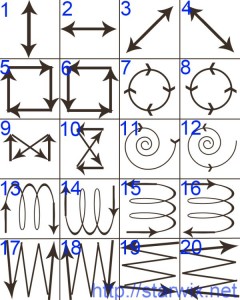 Соревнование капитанов. Каждый капитан называет фамилию, имя, свой классВопросы капитанам на быстроту ответа-5 баллов.Город в центре Азии ( Кызыл).назовите 2 заповедника Тувы ( Азасский, Убса-Нурский)Климат Тувы ( резко-континентальный)Название краеведческого музея ( Национальный краеведческий музей имени «60-ти богатырей»).Первый президент Республики ( Ооржак Шериг-оол Дизижикович).Соревнование команд. Каждая команда представляет свою команду- название, девиз, эмблему.-5 баллов.Вопросы командам:Назовите несколько пословиц, поговоррок о природе, стихотворение о Туве.В каком году был основан город Кызыл, назовите его первое название.           (1914г, Белоцарск).Сколько городов в нашей республике назовите их ( 5- Кызыл, Туран, Чадан, Ак- Довурак)Самая высокая точка Тувы ( 3970 м, Монгун-Тайга)Крупнейшее озеро, именуемое « жемчужиной» ( Тоджа, Азас)Горное богатство Тувы, которое добывается открытым способом и было известно тувинцам издавно. ( в Ак-Довураке, асбест).Какую реку образуют при слиянии Бии-Хем и Каа- Хем ( Улуг-Хем). Или по другому можно задать вопрос « Какую реку называют богатырем?»Сколько заказников в Туве (15- Балгазынский, Хутинский, Шанский, Дерзигский,Уш- Белдирский, ст. « Тайга», Сут-Хольский,Ээрбекский, Хаакский, Ондумский, Хан-Дээр).Центр Тоджинского кожууна ( Тоора-Хем)Центр Овюрского кожууна ( Хандагайты)Это ветвистый, колючий кустарник высотой 1,5-2 м. С оранжевыми ягодами, содержит витамин А,В,С, Е, F. Из его плодов получают ценное лекарственное масло ( облепиха)Ценный пушной зверек, хищник из семейства куниц. Мех очень мягкий, красивый, легкий, прочный, и высоко ценится. Излюбленные места обитания- глухая высокоствольная тайга ( Соболь)Основное занятие населения Тувы до революции ( скотоводство,охота)Ценный промысловый зверек ( белка)Как называется выходы подземных минеральных источников, используемых для лечения различных заболеваний? ( Аржаан).Народный артист Республики Тыва, сыгравший роль в фильме « Дерсу Узала? ( Максим Мунзук)Название районов до революционной Тувы? А сколько их сейчас, назовите. ( Хожун, 17). Этот кожуун известен древними традициямми резьбы по камню. Назовите его и камень, из которого вырезают эти фигуры ( Бай-Тайга, агальмотолит).Назовите традиционные виды спорта в Туве. ( Хуреш, скачки, стрельба из лука)Место приношение « духу», как его называют. ( Оваа).Назовите виды горлового вокализма. ( хоомей, каргыраа, сыгыт)Какие виды животных и растений Тувы, записаны в Красную книгу охраны растений и животных? ( красный волк, башмачок, перевязка, дрофа, орел, беркут)Разминка команд. 5-баллов.Кажда команда изображает животное ( эпизод из телепередачи («В мире животоных »).ЗагадкиЯ в озерах и морях, а в воде меня нет, я в арбузе, в огурцах, а в дыне меня нет. ( Буква «Р»).Какой полуостров говорит о своей величине? ( Я-мал)Предложите варианты сохранения животного и растительного мира в Туве.Командам.Отмерено расстояние 10 шагов. Членам команды назвать по 1-му животному или название озер, или рек Тувы, выиграть баллы.VI.Оформление зала